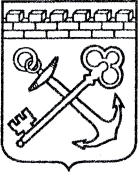 АДМИНИСТРАЦИЯ ЛЕНИНГРАДСКОЙ ОБЛАСТИКОМИТЕТ ПО СОХРАНЕНИЮ КУЛЬТУРНОГО НАСЛЕДИЯ ЛЕНИНГРАДСКОЙ ОБЛАСТИПРИКАЗ«___»____________2024 г.                                                                №_______________                           Санкт-ПетербургОб отнесении объекта культурного наследия регионального значения «Жилой дом деревянный», входящий в состав объекта культурного наследия регионального значения «Комплекс жилых домов купцов Бартеневых, XIX в.», расположенного по адресу: Ленинградская область, Волховский муниципальный район, Новоладожское городское поселение, город Новая Ладога, пр. Карла Маркса,  д. 20, включенного в единый государственный реестр объектов культурного наследия (памятников истории и культуры) народов Российской Федерации, к объектам культурного наследия, находящимся в неудовлетворительном состоянии, и приостановлении доступа к объекту культурного наследия.В соответствии со ст. 47.5, п. 4 ст. 50.1 Федерального закона от 25 июня 2002 года № 73-ФЗ «Об объектах культурного наследия (памятниках истории                           и культуры) народов Российской Федерации», постановлением Правительства Российской Федерации от 29 июня 2015 года № 646 «Об утверждении критериев отнесения объектов культурного наследия, включенных в единый государственный реестр объектов культурного наследия (памятников истории и культуры) народов Российской Федерации, к объектам культурного наследия, находящимся 
в неудовлетворительном состоянии», на основании акта обследования помещения от 01 декабря 2006 г. № 13 и заключения о признании жилого помещения непригодным для постоянного проживания от 06 декабря 2006 г. № 13, приказываю:1. Признать объект культурного наследия регионального значения «Жилой дом деревянный», входящий в состав объекта культурного наследия регионального значения «Комплекс жилых домов купцов Бартеневых, XIX в.», расположенного по адресу: Ленинградская область, Волховский муниципальный район, Новоладожское городское поселение, город Новая Ладога, пр. Карла Маркса, д. 20 (далее – Объект), находящимся в неудовлетворительном состоянии.2. Приостановить доступ на Объект в связи с ухудшением его физического состояния до момента проведения комплекса консервационных и первоочередных противоаварийных работ.3. Отделу по осуществлению полномочий Ленинградской области в сфере объектов культурного наследия комитета по сохранению культурного наследия Ленинградской области направить копию настоящего приказа собственнику Объекта, находящегося в неудовлетворительном состоянии, в целях информирования граждан об ограничении доступа неограниченного круга лиц         во внутренние помещения и на территорию Объекта. 4. Сектору осуществления надзора за состоянием, содержанием, сохранением, использованием и популяризацией объектов культурного наследия комитета            по сохранению культурного наследия Ленинградской области обеспечить размещение настоящего приказа в сетевом издании «Электронное опубликование документов» информационно-телекоммуникационной сети «Интернет».5. Контроль за исполнением настоящего приказа возложить на заместителя председателя комитета по сохранению культурного наследия Ленинградской области, уполномоченного в области сохранения, использования, популяризации 
и государственной охраны объектов культурного наследия (памятников истории 
и культуры) народов Российской Федерации.6. Настоящий приказ вступает в силу со дня его официального опубликования.Заместитель Председателя ПравительстваЛенинградской области - председателькомитета по сохранению культурного наследия                                                В.О. Цой